農薬の適正管理・使用推進研修について　農薬取締法に基づく農薬の適正管理と適正使用は、農薬を使用する農業者が、必ず守らなければならない重要な取組です。下記のとおり、農薬に関する研修会が開催されますので、是非ご参加ください。記２　研修対象者 　　農薬販売者、造園、ゴルフ場、施設管理者、農薬使用者 等３　申込方法　　 「農薬の適正管理・使用推進研修参加申込書」を、郵送・ＦＡＸ又は電子メールにより送付４　申込期限 　　令和４年12月20日（火）５　詳細HP　　　農薬の適正管理・使用推進研修について　　　　　　　　　　「申込書」もダウンロードできます令和4年産美味しまね認証生産出荷等実績報告について　美味しまね認証の認証取得者は、毎年「安全で美味しい島根の県産品生産出荷等実績報告書」を提出することになっております。Ｒ４年の提出〆切は、令和５年２月１５日（水）になりますので、詳細は美味しまね認証のHPからご確認いただき、産地支援課に提出してください。実績報告書類はこちらから→　http://oishimane.com/index.php?view=6548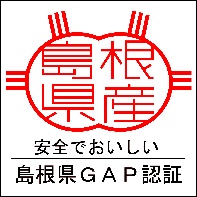 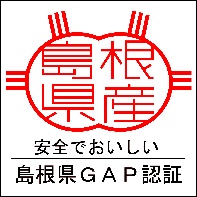 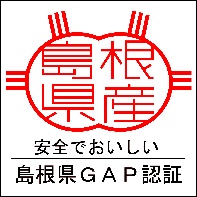 １　実施日時と会場１　実施日時と会場実施日会場令和５年1月13日(金)13:30〜15:10島根県松江合同庁舎６階601会議室（松江市東津田町1741-1）令和５年1月18日(水)13:30〜15:10島根県浜田合同庁舎７階中会議室（浜田市片庭町254）令和５年1月19日(木)13:30〜15:10島根県出雲合同庁舎７階702、703会議室（出雲市大津町1139）令和５年1月19日(木)13:30〜15:10島根県隠岐合同庁舎６階会議室Ａ・Ｂ（隠岐郡隠岐の島町港町塩口24）令和５年1月19日(木)13:30〜15:10隠岐開発総合センター２階第１会議室（隠岐郡海士町1490）